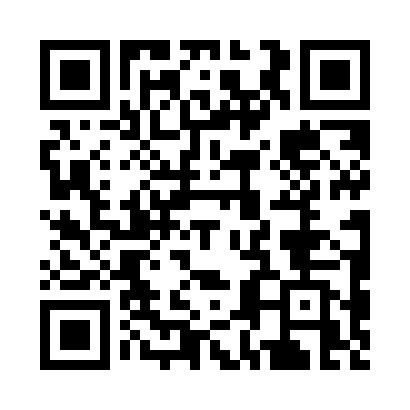 Prayer times for Scharnstein, AustriaWed 1 May 2024 - Fri 31 May 2024High Latitude Method: Angle Based RulePrayer Calculation Method: Muslim World LeagueAsar Calculation Method: ShafiPrayer times provided by https://www.salahtimes.comDateDayFajrSunriseDhuhrAsrMaghribIsha1Wed3:375:461:015:018:1810:182Thu3:345:441:015:018:1910:203Fri3:315:431:015:028:2010:234Sat3:295:411:015:028:2210:255Sun3:265:391:015:038:2310:276Mon3:245:381:015:038:2410:307Tue3:215:361:015:048:2610:328Wed3:185:351:015:048:2710:349Thu3:165:331:015:058:2910:3710Fri3:135:321:015:058:3010:3911Sat3:105:311:015:068:3110:4112Sun3:085:291:015:068:3310:4413Mon3:055:281:015:078:3410:4614Tue3:025:271:015:078:3510:4915Wed3:005:251:015:088:3610:5116Thu2:575:241:015:088:3810:5417Fri2:545:231:015:098:3910:5618Sat2:525:221:015:098:4010:5819Sun2:495:211:015:108:4111:0120Mon2:475:191:015:108:4311:0321Tue2:445:181:015:108:4411:0622Wed2:445:171:015:118:4511:0823Thu2:435:161:015:118:4611:1124Fri2:435:151:015:128:4711:1125Sat2:435:141:015:128:4811:1226Sun2:425:141:015:138:5011:1227Mon2:425:131:015:138:5111:1328Tue2:425:121:025:148:5211:1329Wed2:425:111:025:148:5311:1430Thu2:415:101:025:148:5411:1431Fri2:415:101:025:158:5511:15